Финансовое управление Администрации муниципального                                                                                              образования «Починковский район» Смоленской области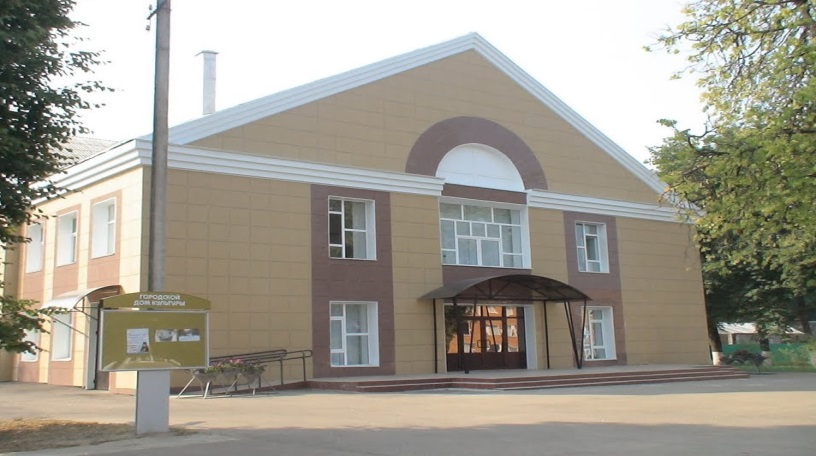 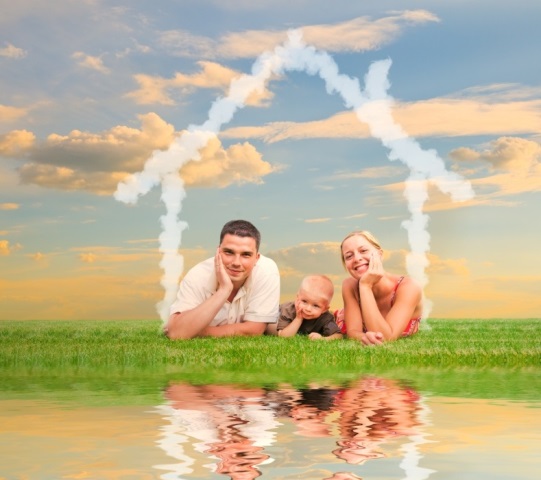 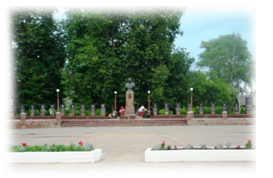 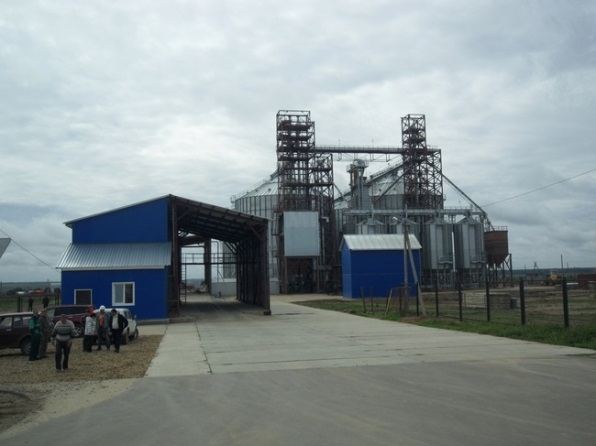 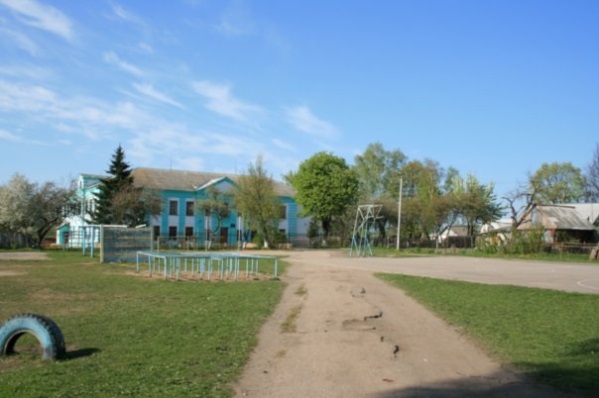 муниципального образования «Починковский район» Смоленской области на 2021 годи на плановый период 2022 и 2023 годов (проект)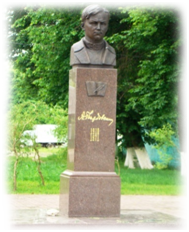 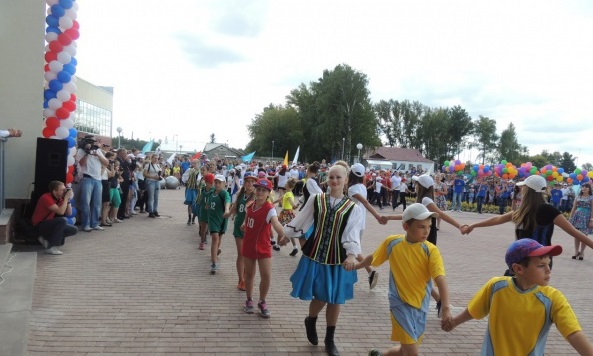 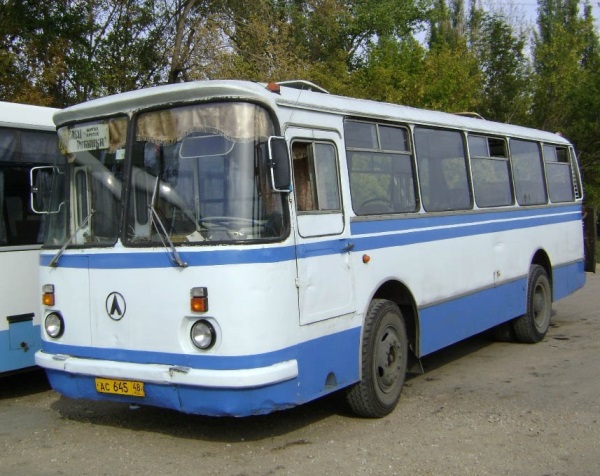 Уважаемые жители Починковского района!Открытость и доступность информации являются одними из важных аспектов формирования и исполнения муниципального бюджета. В открытом доступе для всех желающих предлагается широкий круг вопросов, связанных с основами бюджетной политики, с основными характеристиками бюджета и результатами его исполнения. Организация работы по составлению и публикации «Бюджета для граждан» утверждена Распоряжением Администрации муниципального образования «Починковский район» Смоленской области от 27.12.2013 года № 1358.«Бюджет для граждан» познакомит вас с основными положениями бюджета муниципального образования «Починковский район» Смоленской области на 2021 год и плановый период.Граждане – как налогоплательщики и как потребители муниципальных услуг – должны быть уверены в том, что передаваемые ими в распоряжение государства средства используются прозрачно и эффективно, приносят конкретные результат, как для общества в целом, так и для каждого человека.Мы постарались в доступной и понятной форме для граждан довести основные показатели районного бюджета. «Бюджет для граждан» нацелен на получение обратной связи от граждан, которым интересны современные проблемы муниципальных финансов в Починковском районе.Начальник финансового управления Администрации муниципального образования«Починковский район» Смоленской области                                                                           Г.В.Селифонова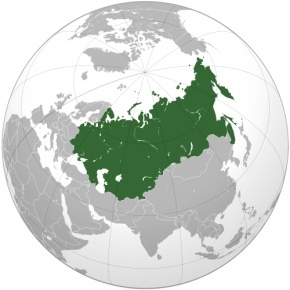 Население	29,1 тыс. человек	Площадь                       2380,75 км2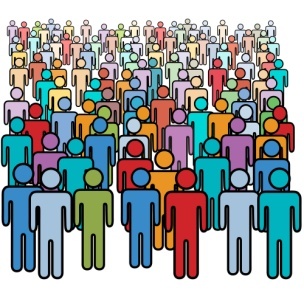 Административно – территориальное деление:1 городское поселение5 сельских поселений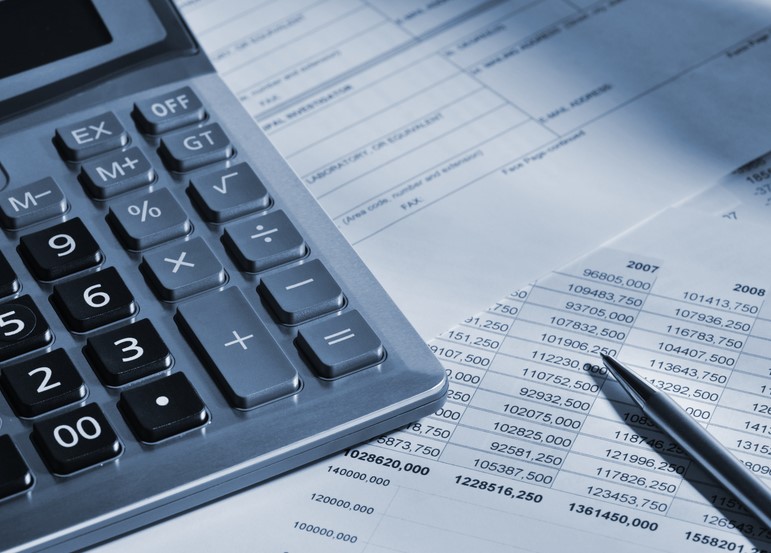 Обеспечивается деятельность муниципальных учреждений, в т.ч. учреждений образования, культуры, спорта.Предоставляются меры социальнойподдержки;Проводятся ремонтные работы дорог;Осуществляются мероприятия по охране окружающей среды;Предоставляется финансовая помощь сельским поселениям;Осуществляются другие мероприятия, необходимые длясоциально-экономического развития нашего района.ВСЕ ЭТО – РАСХОДНЫЕ ОБЯЗАТЕЛЬСТВА.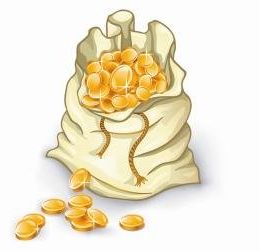 	I. Общие положенияОсновные направления бюджетной и налоговой политики Починковского района  Смоленской области на 2021 год и на плановый период 2022 и 2023 годов разработаны в целях формирования задач бюджетной и налоговой политики на среднесрочный период, а также условий и подходов, принимаемых при составлении проекта бюджета муниципального образования «Починковский район» Смоленской области на 2021 год и плановый период 2022 и 2023 годов.При подготовке основных направлений бюджетной и налоговой политики муниципального образования «Починковский район»Смоленской области на 2021 год и плановый период 2022 и 2023 годов были учтены положения Указа Президента Российской Федерации от 7 мая 2018 года № 204 «О национальных целях и стратегических задачах развития Российской Федерации на период до 2024 года» и от 21 июля 2020 года № 474 «О национальныхцелях развития Российской Федерации на период до 2030 года», Послания Президента Российской Федерации Федеральному Собранию Российской Федерации от 15 января 2020 года. Основные направления бюджетной и налоговой политики Починковского района Смоленской области сохраняют преемственность в отношении определенных ранее приоритетов и скорректированы с учетом текущей экономической ситуации, вызванной распространением новой коронавирусной инфекции, и принятием на федеральном, региональном и местном уровне мер по ее устранению.II. Основные задачи бюджетной и налоговой политики Смоленской областиВ сложившихся экономических условиях основными задачами бюджетной и налоговой политики Починковского района Смоленской области на 2021-2023 годы являются:1. Сохранение устойчивости бюджетной системыПочинковского районаСмоленской области и обеспечение долгосрочной сбалансированности бюджета муниципального образования «Починковский район» Смоленской области и бюджетов муниципальных образований Починковского района.2.Создание условий для восстановления роста экономики, занятости и доходов населения, развития малого и среднего предпринимательства.3. Создание условий для привлечения инвестиций в экономику района в целях ее устойчивого развития и повышения конкурентоспособности.4. Укрепление доходной базы консолидированного бюджетаПочинковского района  Смоленской области за счет повышение эффективности администрирования налоговых и неналоговых доходови мобилизации имеющихся резервов.5. Реализация приоритетных направлений и национальных проектов, в первую очередь направленных на решение задач, поставленных в УказеПрезидента Российской Федерации от 07.05.2018 № 204 «О национальных целях и стратегических задачах развития Российской Федерации на период до 2024 года».6. Сохранение социальной направленности консолидированного бюджета Починковского района  Смоленской области.7. Обеспечение прозрачного механизма оценки эффективности предоставленных налоговых льгот, установленных соответствующими Решениями Совета Депутатов.8. Открытость и прозрачность управления общественными финансами.III. Основные направления налоговой политикиОсновными целями налоговой политики муниципального образования «Починковский район» Смоленской области на 2021 год и на плановый период 2022 и 2023 годов является с одной стороны сохранение условий для поддержания устойчивого роста экономики района, предпринимательской и инвестиционной активности, с другой стороны – сохранение бюджетной устойчивости, получение необходимого объема бюджетных доходов и обеспечение сбалансированности консолидированного бюджета.Налоговая политика в предстоящий трехлетний период стратегически увязана с обеспечением восстановительного роста и развития экономики в условиях ухудшения ситуации в связи с распространением новой коронавирусной инфекции в 2020 году.Основными направлениями налоговой политики муниципального образования «Починковский район» Смоленской области на 2021-2022 годы будут являться:1. Стимулирование инвестиционной деятельности, поддержка малого и среднего бизнеса:- в целях обеспечения благоприятного инвестиционного и предпринимательского климата на территории муниципального образования «Починковский район» Смоленской области в среднесрочном периоде будут сохранены следующие льготы:- понижающий коэффициент к  арендной плате за муниципальное имущество в размере 10% для субъектов малого предпринимательства;- понижающий коэффициент в размере 0,5 к ставкам арендной платы за земельные участки, предоставленные для производства строительных работ;- освобождение от уплаты земельного налога для субъектов инвестиционной деятельности, в отношении земельных участков предоставленных для производства строительных работ на срок не более 3-х лет.Действие «налоговых каникул» для впервые зарегистрированных индивидуальных предпринимателей, применяющих упрощенную систему налогообложения и (или) патентную систему налогообложения и осуществляющих предпринимательскую деятельность в производственной, социальной и (или) научной сферах, а также в сфере бытовых услуг населению, продлено до 2024 года.2. Мобилизация доходовВ целях мобилизации доходов в консолидированный бюджет муниципального образования «Починковский район» Смоленской области планируется проведение следующих мероприятий:- продолжение работы, направленной на повышение объемов поступлений налога на доходы физических лиц за счет создания условий для роста общего объема фонда оплаты труда в районе, легализации «теневой» заработной платы, доведение ее до среднеотраслевого уровня, а также проведения мероприятий по сокращению задолженности по налогу на доходы физических лиц;- вовлечение граждан в предпринимательскую деятельность и сокращение неформальной занятости;Для увеличения доходов бюджета муниципального образования органами государственной власти Смоленской области будет проведена ежегодная индексация размера потенциально возможного к получению индивидуальным предпринимателем годового дохода по каждому виду предпринимательской деятельности, в отношении которого применяется патентная система налогообложения.В целях формирования комфортной потребительской среды будет продолжена работа по созданию условий для развития малых форматов торговли, в том числе легализации незаконно установленных нестационарных торговых объектов, что в свою очередь обеспечит рост налоговых поступлений в местный бюджет.3. Совершенствование налогового администрированияВ целях совершенствования налогового администрирования следует продолжить работу:- по повышению ответственности администраторов доходов местного бюджета за эффективное прогнозирование, своевременность, полноту поступления и сокращение задолженности администрируемых платежей;- по взаимодействию органов власти всех уровней, в рамках деятельности межведомственной Комиссии по налогам при Администрации муниципального образования «Починковский район» Смоленской области по контролю за поступлением платежей, в целях увеличения собираемости налогов и сборов, поступающих в консолидированный бюджет области, и сокращения недоимки; - по актуализации на постоянной основе сведений, предоставляемых органами, осуществляющими регистрацию и учет объектов недвижимого имущества, в УФНС России по Смоленской области;- по проведению органами местного самоуправления муниципальных образований Починковского района Смоленской области совместно с территориальными налоговыми органами индивидуальной работы с физическими лицами, имеющими задолженность в бюджет по имущественным налогам, информирование работодателей о сотрудниках, имеющих задолженность по имущественным налогам.Для наполнения доходной базы местных бюджетов за счет увеличения поступлений земельного налога, будет активизирована работа в рамках муниципального земельного контроля и государственного земельного надзора с целью выявления фактов использования земельных участков не по целевому назначению (неиспользования), а также фактов самовольного занятия земельных участков  и использования земельных участков без оформленных в установленным порядке правоустанавливающих документов.4. Оценка налоговых расходов муниципального образования «Починковский район» Смоленской областиНалоговые расходы предоставлены местными органами самоуправления в виде налоговых льгот (пониженных налоговых ставок) по налогу на имущество физических лиц и земельному налогуТаблицаИнформация о суммах налоговых льгот (налоговых расходов), предоставляемых органами местного самоуправления муниципального образования «Починковский район» Смоленской области, на 2021 год и на плановый период 2022 и 2023 годовтыс. рублейБудет продолжена работа по оптимизации состава местных налоговых льгот (пониженных налоговых ставок) с учетом результатов ежегодной оценки налоговых расходов муниципального образования «Починковский район» Смоленской области. IV. Основные направления бюджетной политикиОсновными направлениями бюджетной политики Починковского района Смоленской области на среднесрочный период являются:- концентрация расходов на первоочередных и приоритетных направлениях, в том числе на достижении целей и результатов региональных проектов, направленных на реализацию национальных проектов;- обеспечение выплаты заработной платы работникам организаций бюджетной сферы не ниже минимального размера оплаты труда, устанавливаемого на федеральном уровне;- повышение реалистичности и минимизация рисков несбалансированности бюджета;- недопущение принятия новых расходных обязательств, не обеспеченных источниками финансирования;- проведение долговой политики Починковского района Смоленской области с учетом реализации мероприятий, обеспечивающих выполнение условий соглашения, заключенного с Департаментом бюджета и финансов Смоленской области, по реструктуризации задолженности по бюджетному кредиту, предоставленному бюджету муниципального образования «Починковский район» Смоленской области из областного бюджета для частичного покрытия дефицита бюджета муниципального образования «Починковский район» Смоленской области;- поддержка инвестиционной активности субъектов предпринимательской деятельности;- обеспечение прозрачности (открытости) и публичности процесса управления общественными финансами, гарантирующих обществу право на доступ к открытым государственным данным, в том числе в рамках размещения финансовой и иной информации о бюджете и бюджетном процессе на едином портале бюджетной системы Российской Федерации, а также на официальном сайте Администрации муниципального образования «Починковский район» Смоленской области, размещениеосновных положений решениями  о бюджете в формате «Бюджет для граждан» в социальных сетях.В сфере межбюджетных отношений:- заключение с органами местного самоуправления, получающими дотации на выравнивание бюджетной обеспеченности, соглашений о мерах по социально-экономическому развитию и оздоровлению муниципальных финансов, а также осуществление контроля за исполнением органами местного самоуправления обязательств, предусмотренных указанными соглашениями;- содействие в обеспечении сбалансированности местных бюджетов;- реализация мер по укреплению финансовой дисциплины, соблюдению органами местного самоуправления требований бюджетного законодательства.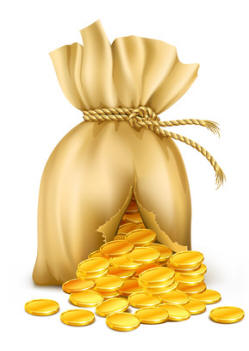 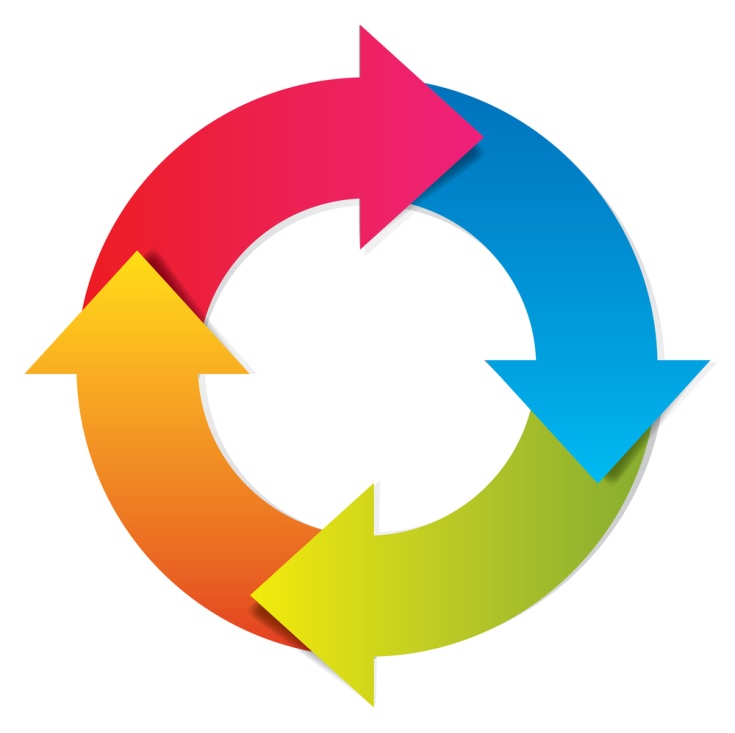 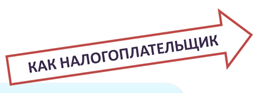 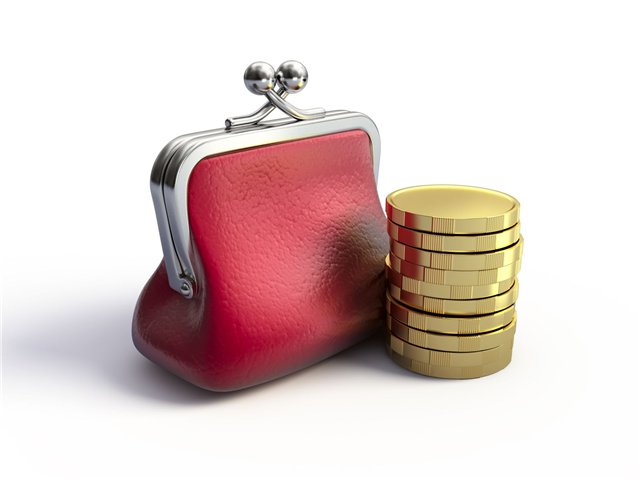 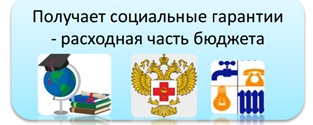 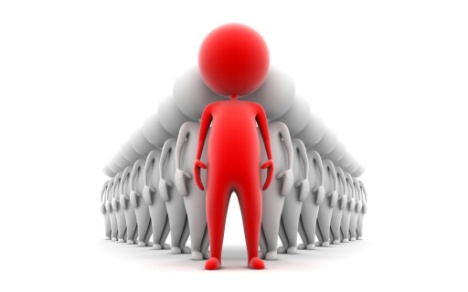 (тыс. рублей)										(тыс. рублей)(тыс. рублей)2021 год2022 год2023 год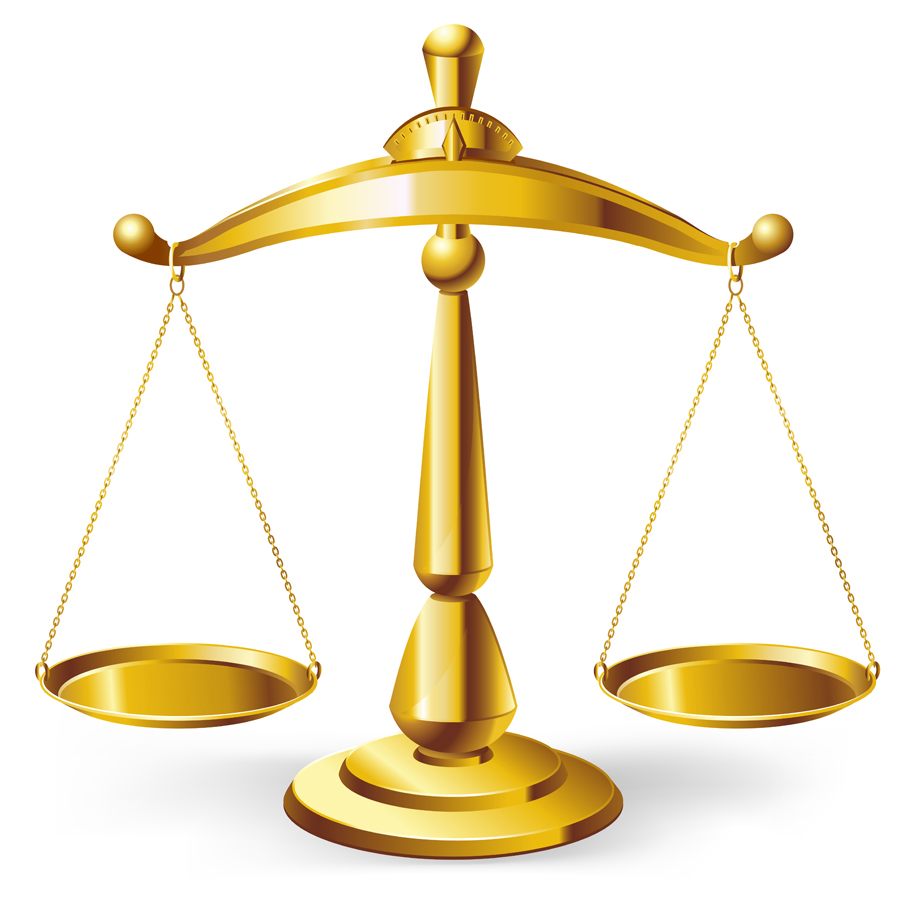 Самый простой способ – использовать средства, оставшиеся в бюджете с прошлого года. Однако, если таковых нет, привлекаются банковские кредиты. Заемные средства необходимо возвращать, а также уплачивать по ним проценты. В связи с этим возникает МУНИЦИПАЛЬНЫЙ  ДОЛГ.Самый простой способ – использовать средства, оставшиеся в бюджете с прошлого года. Однако, если таковых нет, привлекаются банковские кредиты. Заемные средства необходимо возвращать, а также уплачивать по ним проценты. В связи с этим возникает МУНИЦИПАЛЬНЫЙ  ДОЛГСведения о налоговых льготах и объеме выпадающих доходов в связи с предоставлением таких льгот отсутствует, в связи с тем, что на 2019 год и плановый период,налоговые льготы по налогам, зачисляемым в бюджет муниципального района, не предоставлялись.	  (в тыс.рублей)	Основным налоговым доходом, формирующим бюджет муниципального района, является налог на доходы физических лиц. Таким образом, основными плательщиками налогов, зачисляемых в бюджет муниципального района, являются плательщики налога на доходы физических лиц:ФКУ «ЕРЦ МО РФ» (Войсковая часть № 23326 п. Шаталово), бюджетное учреждение Министерства обороны Российской Федерации – 18,2 процентов;Общество с ограниченной ответственностью «Починковская швейная фабрика», производство швейных изделий  - 5,6 процентов;Общество с ограниченной ответственностью «Смоленское поле», производство сельскохозяйственной продукции – 5,0 процента.Общество с ограниченной ответственностью  «Транснефть - Балтика», транспортирование по трубопроводам нефти – 5,3 процента.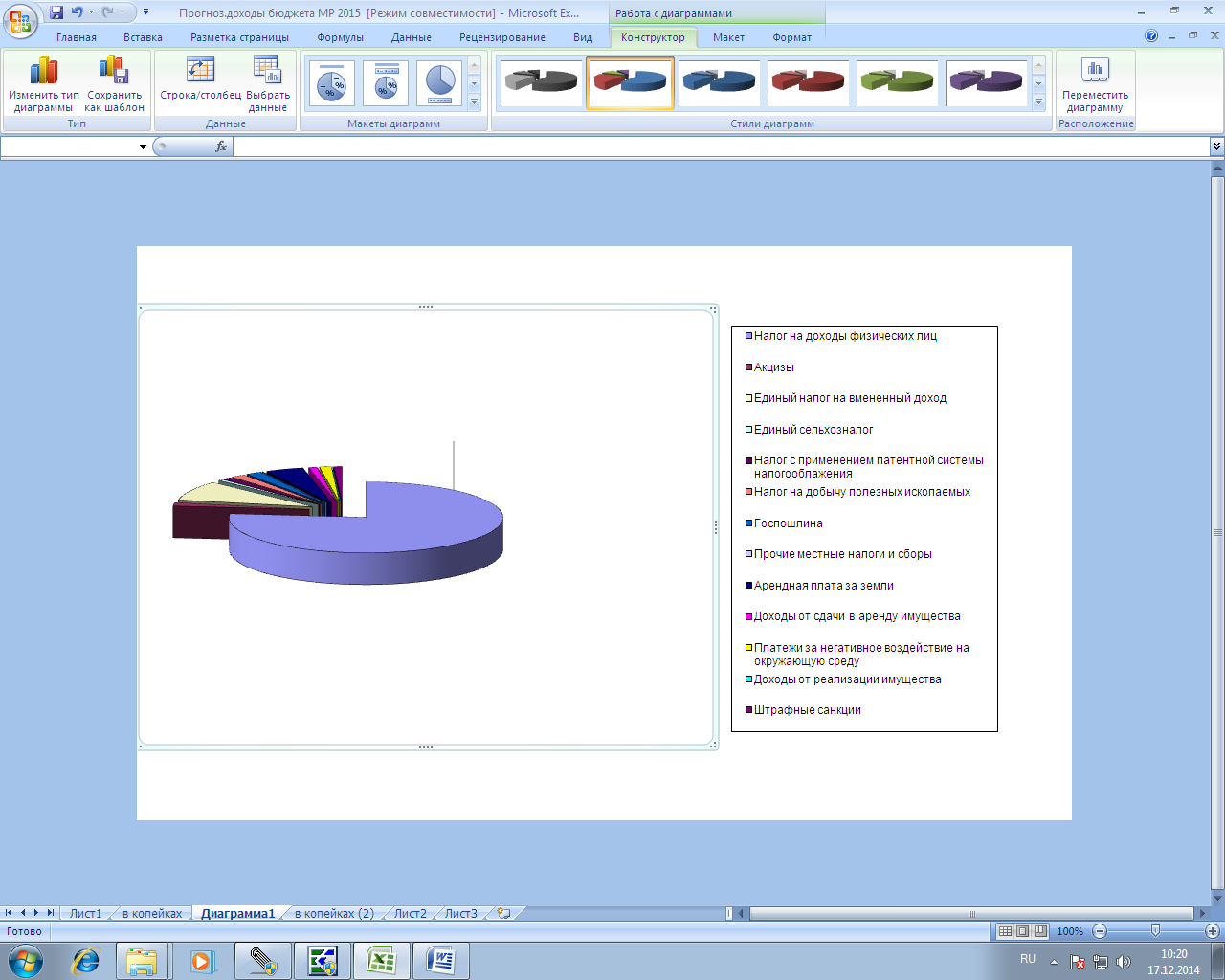  рублей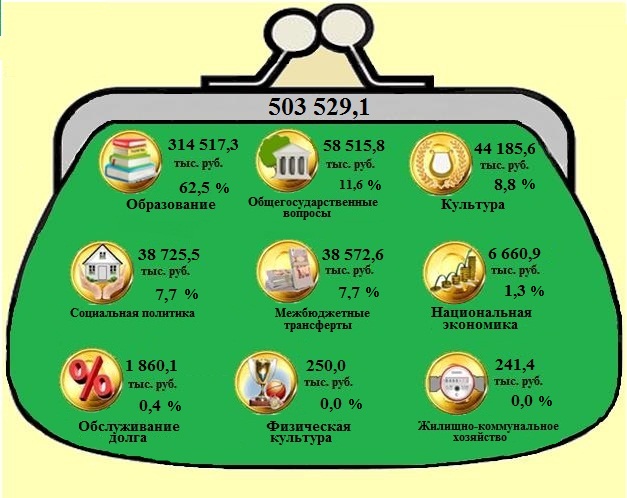 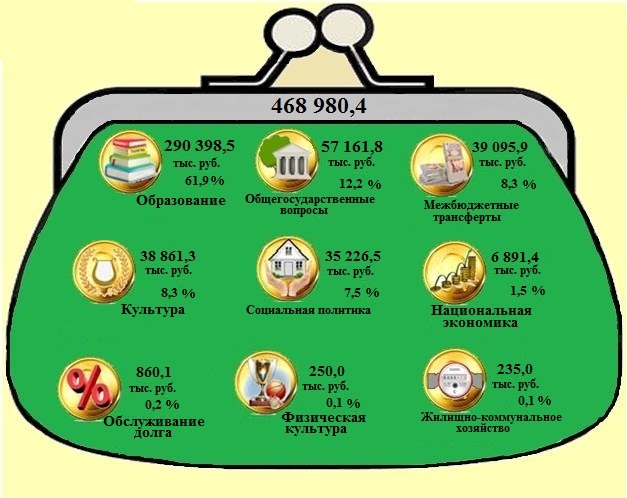 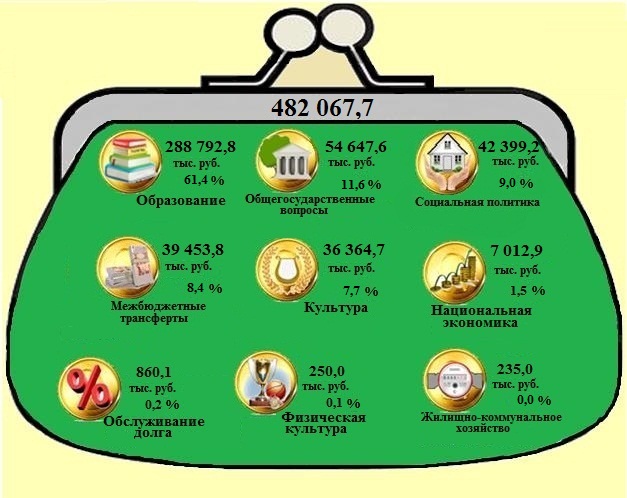 	(тыс. рублей)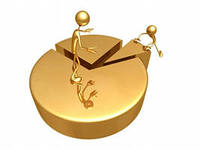 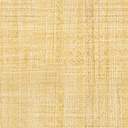  (тыс. рублей)БЮДЖЕТНАЯ КЛАССИФИКАЦИЯ - систематизированная группировка доходов и расходов бюджета по однородным признакам, определяемая природой местного бюджета.Состав бюджетной классификации (статья 19 Бюджетного кодекса):классификация доходов бюджетов;классификация расходов бюджетов;классификация источников финансирования дефицитов бюджетов;классификация операций публично-правовых образований («классификация операций сектораГлавный распорядитель бюджетных средств - орган местного самоуправления, орган местной администрации, указанный в ведомственной структуре расходов бюджета, имеющий право распределять бюджетные ассигнования и лимиты бюджетных обязательств между подведомственными распорядителями и (или) получателями бюджетных средствБюджетные ассигнования - предельные объемы денежных средств, предусмотренных в соответствующем финансовом году для исполнения бюджетных обязательств.Очередной финансовый год - год, следующий за текущим финансовым годом. цели и задачи государственной политики в определенной сфере; способы их достижения; примерные объемы используемых финансов(тыс. рублей)Доля расходов бюджета муниципального района, сформированных в рамках муниципальных программ, в общем объеме расходов составляет  на 2021 год-98,5 %,  2022 год-97,8%, 2023 год-96,9%.Контактная информация:Начальник Финансового управления Администрациимуниципального образования «Починковскийрайон» Смоленской области – Селифонова Галина ВикторовнаГрафик работы с 9-00 до 18-00, перерыв с 13-00 до 13-48.Адрес:  216450, Смоленская область, г. Починок, ул. Советская, д.1Телефоны  (8 48149) 4-19-44, факс  (8 48149) 4-19-40Электронная почта:   FinuprPochinok@yandex.ruПоказательЕдиница измерения2018 г.2019 г.2020 г.2021 г.2022 г.2023г.фактфактоценкапрогнозпрогнозпрогнозОбъем промышленного производствамлн. рублей437,61745,31880,71993,32081,12188,3Темпы роста объема промышленного производства% к предыдущему году103,2450,5105,1102,3100,7101,0Объем реализации продукции сельского хозяйствамлн. рублей5594,46219,86456,26708,67057,07454,9Темпы роста объема реализации продукции сельского хозяйства% к предыдущему году106,7105,6100,4100,8101,4101,4Фонд заработной платы работниковмлн. рублей1519,51747,01719,01736,21758,81785,2Численность населениятыс. человек29,729,429,229,028,728,4Среднесписочная численность работников организацийтыс. человек5,035,045,055,065,065,07Наименование налога2019 год (факт)2020 год (оценка)ПрогнозПрогнозПрогнозНаименование налога2019 год (факт)2020 год (оценка)2021 год2022 год 2023 годВсего7 111,68 512,028 512,028 512,028 512,02в том числе:Земельный налог7 111,67 111,67 111,67 111,67 111,6Налог на имущество физических лиц01 400,41 400,41 400,41 400,4НаименованиеОграничения по БК РФНа 01.01.2020 г.Ограничения по БК РФНа 01.01.2021 г.Ограничения по БК РФНа 01.01.2022 г.Ограничения по БК РФНа 01.01.2023 г.Ограничения по БК РФНа 01.01.2024 г.Дефицит бюджета11 790,66 100,014 549,611 720,612 455,112 455,112 750,2013 417,40Обслуживание муниципального долга1 164,92 582,92 000,02 850,02 850,0Объем муниципального долга, в том числе:117 906,227 812,7145 496,245 871,7124 551,250 988,8127 502,350 988,8134 173,750 988,8 -бюджетные кредиты, полученные от бюджетов других уровней бюджетной системы Российской Федерации8 291,78 291,78 291,78 291,78 291,7 -кредиты, полученные от кредитных организаций19 52137 58042 797,142 797,142 797,1Источники погашения муниципального долгаКредиты кредитных организацийКредиты кредитных организацийКредиты кредитных организацийКредиты кредитных организацийКредиты кредитных организацийНаименованиеИсполнение бюджета     2019 г.Решение о бюджете 2020 г.Решение о бюджете 2021 г.Темпы роста 2021 г. к 2019 г, %Темпы роста 2021 г. к 2020 г, %Плановый период2022 г.Плановый период 2023 г.ВСЕГО в том числе:552 388,1673 693,1579 153,9104,886,0541 950,4543 972,9Налоговые и неналоговые доходы в том числе:117 906,2145 496,2124 551,2105,685,6127 502,3134 173,7налоговые доходы всего 106 376,4112 203,6117 349,0110,3104,6121 840,0128 228,5в том числе налог на доходы физических лиц90 835,796 969,699 973,9110,1103,1105 064,7110 730,1единый налог на вмененный доход5 938,35 510,01 279,721,523,200неналоговые доходы всего11 529,833 292,67 202,262,521,65 662,35 945,2в том числе доходы от аренды земли4 105,04 007,53 647,888,991,03 793,7 3 945,5штрафные санкции1 945,0451,5292,915,164,9288,5291,4Безвозмездные  поступления434 481,9528 196,9454 602,7104,686,1414 448,1409 799,2дотации101 652,0156 241,0141 603,0139,390,6116 059,097 141,0субсидии67 456,169 858,84 339,66,46,25 577,15 490,7субвенции264 855,6301 964,7308 524,8116,5102,2292 812,1307 167,5иные межбюджетные трансферты483,2132,4135,328,0102,200Предоставление грантов299,0000000№ п/пМежбюджетные трансферты2017 год2018 год2019 год2020 год2021 год2022 год2023 год1.Дотации63 392 000,0097 783000,00 93 626 000,00156 241 400,00141 603 000,0116 059 000,097 141 000,0 1.1 Дотации на выравнивание бюджетной обеспеченности 59 221 000,00 81 826 000,00 93 626 000,00128 207 000,00120 128 000,0116 059 000,097 141 000,01.2Дотации на поддержку мер по обеспечению сбалансированности бюджетов4 171 000,0015 957 000,00-28 034 000,0021 475 000,0--2Субвенции238 194 920,00244 217 980,00262 453 720,00293 404 592,44308 524 800,0292 812 070,0307 167 530,0в том числе:2.1Субвенция на осуществление 
полномочий органов 
государственной власти 
Смоленской области по
 расчету и предоставлению 
дотации поселениям2 515 900,002 653 900,002 734 500,002 766 000,002 922 900,02 529 100,02 529 300,02.2 Субвенции на осуществление 
государственных полномочий по
 созданию и организации деятельности
 комиссий по делам
 несовершеннолетних и защите их прав377 000,00391 300,00395 400,00411 100,00425800,0412 400,0429 000,02.3 Субвенции на реализацию государственных полномочий Смоленской области по вопросам организации и деятельности административных комиссий 377 000,00391 400,00395 700,00411 500,00426 300,0412 500,0428 900,02.4 Субвенции на выполнение федеральных полномочий по государственной регистрации актов гражданского состояния1 447 440,001 481 100,001 478 900,001 401 350,001 368 100,01 368 870,01 343 030,02.5 Субвенции по составлению
 (изменению, дополнению) 
списков кандидатов в присяжные 
заседатели 
федеральных судов общей юрисдикции 46 200,003 200,003 600,003300,020 700,01 500,02.6Субвенции на обеспечение детей-сирот, 
лиц из их числа жилыми помещениями5 379 480,009 862 380,008 069 220,008 069 220,0013 448 700,0--2.7Субвенции на получение начального
 общего, основного общего, среднего
 общего образования171 616 100,00173 696 300,00191 377 200,00215 224 800226 013 300,0243 073 500,0255 175 400,02.8 Субвенции на получение
 дошкольного образования25 735 600,0028 154 100,0031 557 700,0039 576 000,0038 839 400,040 173 100,042 329 200,02.9Субвенции на осуществление государственных полномочий по организации и осуществлению деятельности по опеке и попечительств2 570 300,002 646 900,002 673 600,002 777 500,002 874 9002 734 300,02 843 600,02.10Субвенции на выплату денежных средств на содержание ребенка, находящегося под опекой (попечительством) 6 455 700,005 886 100,006 140 700,005 411 400,005 411 400,02.11Субвенции на выплату денежных средств на содержание ребенка, переданного на воспитание в приемную семью 2 658 200,002 183 500,001 889 400,001 898 700,001 898 700,02.12Субвенции на выплату вознаграждения, причитающегося приемным родителям1 142 300,001 005 900,00833 300,00787 400,00790 100,02.13 Субвенции на выплату вознаграждения за выполнение функций классного руководителя
за выполнение функций классного руководителя 2 070 000,001 699 100,002 087 300,002 053 000,002 087 600,02 087 600,02 087 600,02.14Субвенции для осуществления мер 
социальной поддержки по предоставлению 
компенсации расходов на оплату жилых помещений,
 отопления и освещения педагогическим работникам 9 950 400,0010 659 200,009 617 300,009 398 100,009 266 500,02.15 Субвенции на компенсацию части родительской платы за присмотр и уход за детьми5 583 800,003 460 600,003 200 300,002 563 600,002 096 400,02.16Субвенции на выплату компенсации
 на проезд детей-сирот315 700,00---2.17Субвенции по обеспечению отдыха и оздоровления детей, находящихся в каникулярное время (летнее) в лагерях дневного пребывания651 322,44651 400,03Субсидии31 247 000,0035 563 000,0039 082 000,0029 141 800,004 339 635,915 577 067,385 490 716,01в том числе:3.1Субсидия на выравнивание 
уровня поселения31 247 000,0035 563 000,0039 082 000,00-3.2Субсидии на предоставление молодым семьям социальных выплат на приобретение жилого помещения или создание объекта индивидуального жилищного строительства---401 800,00607 522,32147 891,81202 521,193.3Субсидии, связанные с разработкой генеральных планов,правил землепользования и застройки сельских поселений---780 000,003.4Субсидии на проектирование, строительство, реконструкцию, капитальный ремонт и ремонт автомобильных дорог общего пользования местного значения с твердым покрытием до сельских населенных пунктов, не имеющих круглогодичной связи с сетью автомобильных дорог общего пользования---19 800 000,003.5Субсидии на осуществление капитального ремонта гидротехнических сооружений,находящихся в муниципальной собственности---7 700 400,002 025 98,593.6Субсидии на государственную поддержку отрасли культуры----4 732 990,04 798 194,82Субсидии на создание в общеобразовательных организациях, расположенных в сельской местности и малых городах, условий для занятий физической культурой и спортом206 185,57 Субсидии подготовку спортивного резерва для спортивныхсборных команд, в том числе спортивных сборных команд180 432,0 Субсидии на обеспечение условий для функционирования центров цифрового и гуманитарного профилей256 700,0490 000,0490 000,0Субсидиина реализацию мероприятий по организации бесплатного горячего питания обучающихся, получающих начальное общее образование в муниципальных образовательных организациях1 269 000,04Иные межбюджетные трансферты304 200,00326 200,00330 000,00132 400,00135 300,0в том числе:4.1межбюджетные трансферты на 
осуществление части полномочий по
 решениювопросов местного значения
 в соответствии с заключенными 
соглашениями304 200,00326 200,00330 000,00132 400,00135 300,0Итого межбюджетных 
трансфертов333 138 120,00377 890 180,00395 491 720,00478 919 792,44454 602 735,91414 448 137,38409 799 246,01Наименование2019 г.2019 г.2020 г.2020 г.Темпы роста 2020 г к 2019 гТемпы роста 2021 г. к 2020 г.2021 г.2021 г.2022 г.2022 г.2023г.2023г.рублей в месяцрублей в годрублей в месяцрублей в годрублей в годрублей в годрублей в месяцрублей в годрублей в месяцрублей в годрублей в месяцрублей в годВСЕГО в том числе:1 518,7318 224,731 917,1323 005,50126,286,61 660,7419 928,911 554,0618 648,721 559,8618 718,31Налоговые и неналоговые доходы в том числе:349,804 197,57414,044 968,45118,486,3357,154 285,85365,624 387,40384,754 616,97налоговые доходы308,953 707,45319,303 831,57103,3105,4336,504 038,02349,384 192,56367,704 412,39неналоговые доходы40,84490,194,741 136,89232,021,820,65247,8316,24194,8417,05204,58Безвозмездные  поступления1 168,9314 027,151 503,0918 037,05128,686,71 303,5915 643,051 188,4414 261,321 175,1114 101,35дотации258,943 107,30444,615 335,37171,791,3406,054 872,61332,803 993,63278,553 342,66субсидии178,522 142,25198,802 385,56111,46,312,44149,3315,99191,9115,74188,94субвенции730,138 761,57859,3010 311,59117,7103,0884,7010 616,46839,6510 075,77880,8110 569,75иные межбюджетные трансферты1,3416,040,384,5228,2103,00,394,660000РазделПодразделНаименованиеНаименованиерешениео бюджете 2021 г.Плановый период 2022 г.Плановый период 2023 г.ВСЕГОВСЕГО591 609,0535 861,3532 407,1в том числе:в том числе:в том числе:в том числе:в том числе:01Общегосударственныевопросы61 129,661 129,656 399,2055 980,202Функционирование высшего должностного лица субъекта РФ и муниципального образования2 028,202 028,202 028,22 028,203Функционирование законодательных (представительных) органов государственной власти и представительных органов муниципальных образований2 104,92 104,91 704,91 704,904Функционирование  Правительства РФ, высших исполнительных органов государственной власти субъектов РФ, местных  администраций24 333,524 333,522 718,222 371,105Судебная система3,33,320,71,506Обеспечение деятельности финансовых, налоговых и таможенных органов и органов финансового (финансово - бюджетного) надзора10 913,210 913,210 781,910 781,907Обеспечение проведения выборов и референдумов692,0692,0--11Резервные фонды1 000,01 000,0--13Другие общегосударственные вопросы20 054,520 054,519 145,319 092,603Национальная безопасность и правоохранительная деятельность----09Национальная безопасность и правоохранительная деятельность----04Национальная экономика9989,09989,07628,13577,406Водное хозяйство2 190,32 190,3--08Транспорт5 204,55 204,55 143,31 000,009Дорожное хозяйство(дорожные фонды)2 494,22 494,22 480,12 572,412Другие вопросы в области национальной экономики100,0100,05,05,005Жилищно-коммунальное хозяйство228,5228,520,020,001Жилищное хозяйство217,0217,020,020,002Коммунальное хозяйство11,511,5--07Образование377805,8377805,8369883,1381210,3901Дошкольное образование79 751,879 751,875 774,676 829,102Общее образование262 581,6262 581,6260 461,8270 969,103Дополнительное образование детей23 398,923 398,922 942,422 825,306Высшее образование----07Молодежная политика901,2901,214,014,009Другие вопросы в области образования11 172,311 172,310 690,310 572,808Культура, кинематография52 413,852 413,849 481,143 026,701Культура50 123,650 123,647 196,140 741,704Другие вопросы в области культуры, кинематографии2290,22290,22285,02285,010Социальная политика42 262,942 262,98 035,54 239,901Пенсионное обеспечение5 330,35 330,35 000,01 000,003Социальное обеспечение населения9 266,59 266,5--04Охрана семьи и детства24 422,624 422,6271,2366,306Другие вопросы в области социальной политики3 243,53 243,52 764,32 873,611Физическая культура и спорт8 046,88 046,87 228,57 228,501Физическая культура8 046,88 046,87 228,57 228,5   13Обслуживание государственного и муниципального долга2 000,02 000,02 850,02 850,001Обслуживание государственного внутреннего  и муниципального долга2 000,02 000,02 850,02 850,014Межбюджетные трансферты общего характера бюджетам бюджетной системы РФ38 158,238 158,234 483,634 483,801Дотации на выравнивание бюджетной обеспеченности субъектов РФ и муниципальных образований38 158,238 158,234 483,634 483,803Прочие межбюджетные трансферты общего характера ----РазделНаименование2021 г.2021 г.2022 г.2022 г.2023 г.2023 г.рублей в годрублейв месяцрублей в годрублейв месяцрублей в годрублейв месяцВСЕГО20358,21696,518439,81536,618320,91526,7В том числе:В том числе:01Общегосударственные вопросы2103,5175,31940,8161,71926,4160,503Национальная безопасность и правоохранительная деятельность------04Национальная экономика343,728,6262,521,9123,110,205Жилищно-коммунальное хозяйство8,80,70,70,060,70,0607Образование13000,91083,412728,31060,713118,01093,108Культура, кинематография1803,6150,31702,7141,91480,6123,410Социальная политика1454,3121,2276,523,0145,912,111Физическая культура и спорт262,221,8243,720,3241,520,113Обслуживание государственного и муниципального долга68,85,798,08,198,08,114Межбюджетные трансферты общего характера бюджетам бюджетной системы РФ1313,0109,41186,698,91186,698,9Наименование 
показателяконсолидированный бюджетконсолидированный бюджетконсолидированный бюджетв том числе:в том числе:в том числе:Наименование 
показателяконсолидированный бюджетконсолидированный бюджетконсолидированный бюджетрайонный бюджетрайонный бюджетрайонный бюджетНаименование 
показателя2021 год2022 год2023 год2021 год2022 год2023 годДоходы 656 682,5635 938,4646 224,1579 153,9541 950,4543 972,9Расходы 669 137,6635 938,4646 224,1591 609,0541 950,4543 972,9Дефицит-12 455,100-12 455,100№ п/пНаправление расходов 
капитальногохарактераСроки сдачиобъектов в эксплуатациюВСЕГОв том числе по годам:в том числе по годам:в том числе по годам:в том числе по годам:в том числе по годам:в том числе по годам:в том числе по годам:в том числе по годам:в том числе по годам:в том числе по годам:№ п/пНаправление расходов 
капитальногохарактераСроки сдачиобъектов в эксплуатациюВСЕГО2013 год2014 год2015 год2016 год2017 год2018 год2019 год2020 год2021 год2022 год2023 год 1.Строительство двухэтажной пристройки здания столовой к зданию МБОУ школы № 2 г. Починка Смоленской областиДекабрь  201611 514,11 321,22 513,65 222,02 457,3------- 2.Строительство блочно- модульной котельной для МБОУ Княжинской средней общеобразовательной школы Починковского района Смоленской областиДекабрь  20159 833,1--9 833,1-------- 3.Приобретение жилых помещений детям-сиротам и детям, оставшимся без попечения родителей, лицам из их числа по договорам найма специализированных жилых помещенийПо срокам заключенных муниципальных контрактов61835,6---11 775,16 128,19 862,48 069,28 069,213 448,7--4.Реконструкция части здания Стодолищенского Дома культуры, в т. ч. зрительного зала, пристройки и подсобных помещенийДекабрь 20188 101,8-----8 101,8-----ВСЕГО89 491,41 321,22 513,615 055,114 232,46 128,117 964,28 069,28 069,213 448,7Код  Главного Распорядителя Бюджетных СредствКод  Главного Распорядителя Бюджетных СредствКод  Главного Распорядителя Бюджетных СредствКод разделаКод разделаКод подразделаКод подразделаЦелевая статьяЦелевая статьяЦелевая статьяЦелевая статьяЦелевая статьяЦелевая статьяЦелевая статьяЦелевая статьяЦелевая статьяЦелевая статьяКод вида расходаКод вида расходаКод вида расходаПрограммное (непрограммная) статьяПрограммное (непрограммная) статьяПрограммное (непрограммная) статьяПрограммное (непрограммная) статьяПрограммное (непрограммная) статьяНаправление расходовНаправление расходовНаправление расходовНаправление расходовНаправление расходовГруппаПодгруппаЭлемент1234567891011121314151617181920Наименование муниципальной программырешенияо бюджете 2021 г.Плановый период 2022 г.Плановый период 2023 г.Всего:591 609,0541 950,4543 972,9Расходы на реализацию муниципальных программ:582490,4529235,3525826,3В том числе:  Муниципальная программа "Развитие системы образования в Починковском районе Смоленской области"Цель муниципальной Программы: Последовательный перевод муниципальной системы образования на работу в режиме устойчивого развития, обеспечивающего повышение доступности качественного образования в соответствии с современными потребностями общества и каждого гражданина382825,6349661,0356367,9  Муниципальная программа "Развитие культуры на территории муниципального образования "Починковский район" Смоленской области"Цель муниципальной программы:-развитие единого культурного пространства муниципального образования «Починковский район» Смоленской области;-реализация роли культуры как духовно-нравственного основания развития личности;- создание условий, способствующих духовно-нравственномусамоопределению личности, сохранению традиционной народной культуры, развитию творческих дарований;- повышение доступности и качества  услуг  учреждений культуры.69170,072418,570693,6  Муниципальная программа "Создание условий для эффективного управления муниципальными финансами"Цель муниципальной программы:создание условий для эффективного выполнения полномочий органов местного самоуправления38158,234483,634483,8  Муниципальная программа "Создание условий для эффективного муниципального управления в муниципальном образовании "Починковский район" Смоленской области"Цели Муниципальной программы:решение вопросов местного значения иповышение эффективности деятельностиАдминистрации муниципального образования«Починковский район» Смоленской области»,исполнение переданных полномочий отпоселенийПочинковского района и иныхотдельных государственных полномочий52452,836836,636467,7  Муниципальная программа "Материально-техническое и транспортное обеспечение деятельности органов местного самоуправления муниципального образования "Починковский район" Смоленской области"Цель муниципальной программы: Основная цель программы – организация автот-ранспортного обслуживания и хозяйственного обес-печения деятельности органов местного самоуправления муниципального образования «Починковский район» Смоленской области, органов Администрации образования «Починковский район» Смоленской области. Задача программы - предоставление автотранспортных услуг органам местного самоуправления образования «Починковский район» Смоленской области, структурным подразделениям Администрации образо-вания «Починковский район» Смоленской области и надлежащее содержание зданий Администраций муниципального образования «Почин-ковский район» Смоленской области, учреждений культуры сельских поселений, муниципального бюджетного учреждения культуры «Починковскаямежпоселенческаяцентрализо-ванная библиотечная система», муниципального бюджет-ного учреждения культуры «Починковский историко-краеведческий музей», муниципального бюджетного учреждения культуры «Починковский городской дом культуры».---------------  Муниципальная программа "Управление муниципальными финансами Починковского района Смоленской области"Цель муниципальной программы:Обеспечение долгосрочной сбалансированности и устойчивости бюджетной системы, повышение качества управления муниципальными финансами Починковского района  Смоленской области11310,712158,712158,7  Муниципальная программа "Развитие физической культуры и спорта в Починковском районе Смоленской области "Цель муниципальной программы: создание условий, обеспечивающих возможность населению, проживающим Починковскомрайоне Смоленской области систематически заниматься физической культурой и спортом7803,57080,77018,8  Муниципальная программа "Социальная поддержка граждан, проживающих на территории муниципального образования "Починковский район" Смоленской области"Цель муниципальной  программы:- поддержка органами местного самоуправления муниципального образования «Починковский район» Смоленской области решения жилищной проблемы молодых семей, проживающих на территории муниципального образования «Починковский район» Смоленской области, признанных нуждающимися в улучшении жилищных условий;- обеспечение социальной поддержки и защищенности, повышение уровня и качества жизни  лиц, замещавших муниципальные должности, должности муниципальной службы (муниципальные должности муниципальной службы) в органах местного самоуправления муниципального образования «Починковский район» Смоленской области посредством обеспечения выплаты пенсии за выслугу лет.- обеспечение работников бюджетной сферы и муниципальных служащих жилыми помещениями по договорам найма специализированного  жилого помещения с целью закрепления кадров и повышения привлекательности работы в бюджетной сфере2021--  Муниципальная программа "Создание условий для обеспечения транспортного обслуживания населения автомобильным транспортом на пригородных внутри муниципальных маршрутах на территории муниципального образования "Починковский район" Смоленской области"Цель муниципальной программы:Обеспечение  населения услугами пассажирского автотранспорта на внутримуниципальных маршрутах---  Муниципальная программа "Управление имуществом и земельными ресурсами муниципального образования "Починковский район" Смоленской области"Цель муниципальной программы: Эффективное,  рациональное использование имущества и земельных ресурсов муниципального образования«Починковский район» Смоленской области4041,33670,03665,0  Муниципальная программа "Развитие дорожно-транспортного комплекса муниципального образования "Починковский район" Смоленской области"Цель муниципальной программы: сокращение числа погибших в результате дорожно-транспортных происшествий на 10% , снижение на 10% количества дорожно-транспортных происшествий с пострадавшими детьми на дорогах Починковского района Смоленской области  по сравнению с 2014 годом.-формирование  улично-дорожной сети муниципального образования «Починковский район» Смоленской области,    обеспечение  круглогодичного автотранспортного сообщения  между  населенными пунктами7632,67623,13572,4  Муниципальная программа "Комплексные меры по профилактике терроризма и экстремизма в муниципальном образовании "Починковский район" Смоленской области"Цель муниципальной программы: совершенствование системы профилактических мер антитеррористической и анти экстремисткой направленности; устранение предпосылок распространения террористической и экстремисткой идеологии, укрепление межнационального согласия, достижение взаимопонимания и взаимного уважения в вопросах межэтнического сотрудничества213,02,02,0  Муниципальная программа "Доступная среда" Цель муниципальной программы:обеспечение беспрепятственного доступа (далее - доступность) к объектам и услугам в приоритетных сферах жизнедеятельности инвалидов и других маломобильных групп населения, проживающих на территории муниципального образования Починковскийрайон Смоленской области130,05,05,0  Муниципальная программа "Развитие градостроительной деятельности на территории муниципального образования "Починковский район" Смоленской области"Цель муниципальной программы:Создание условий для устойчивого развития территории муниципального образования «Починковский район» Смоленской области, обеспечение при осуществлении градостроительной деятельности, безопасности и благоприятных условий жизнедеятельности человека.100,05,05,0  Муниципальная программа "Энергосбережение и повышение энергетической эффективности  территории муниципального образования "Починковский район" Смоленской области"Цель муниципальной программы: создание условий для перевода экономики бюджетнойсферы  муниципального образования «Починковскийрайон» Смоленской области на энергосберегающийпутьразвития95,05,05,0  Муниципальная программа "Патриотическое воспитание "Цель муниципальной программы:  Создание условий для развития и совершенствования системы патриотического воспитания граждан муниципального образования«Починковский район» Смоленской области, формирования патриотического сознания, верности Отечеству и своей малой родине, готовности к выполнению конституционных обязанностей86,65,05,0  Муниципальная программа "Комплексные меры по профилактике правонарушений среди детей и молодежи"Цель муниципальной программы: Создание и проведение комплекса мероприятий по профилактике асоциальных явлений в молодёжной среде75,05,05,0  Муниципальная программа "Обеспечение безопасности гидротехнических сооружений на территории муниципального образования "Починковский район" Смоленской области»Цели муниципальной  программы: Цель - обеспечение защищённости населения и объектов экономики от наводнений и иного негативного воздействия вод, и восстановление водных объектов 
до состояния, обеспечивающего экологически благоприятные условия жизни населения.Основными задачами программы являются:- разработка проектно-сметной документации на капитальный ремонт гидротехнических сооружений, находящихся в собственности муниципальных образований Починковского района Смоленской области;-  осуществление капитального ремонта гидротехнических сооружений, находящихся в собственности муниципальных образований Починковского района Смоленской области;- организация работ по ликвидационному тампонажу бесхозяйных подземных  водозаборных скважин.2190,3--  Муниципальная программа "Комплексные меры противодействия злоупотреблению наркотиками и их незаконному обороту"Цель муниципальной  программы: Создание и проведение комплекса мероприятий по профилактике асоциальных явлений в молодёжной среде50,42,02,0  Муниципальная программа "Молодежная политика"Цель муниципальной программы:Создание стартовых условий для развития потенциала молодежи и последующего включения ее в социально-экономического и культурного преобразования Починковского района Смоленской области, профилактика правонарушений среди молодых граждан, проживающих на территории Починковского района Смоленской области37,82,02,0  Муниципальная программа "Развитие малого и среднего предпринимательства на территории муниципального образования "Починковский район" Смоленской области "Цель муниципальной программы:Создание благоприятного предпринимательского климата и условий для ведения бизнеса10,01,01,0  Муниципальная программа "Демографическое развитие муниципального образования "Починковский район" Смоленской области "Цель муниципальной Программы :стабилизация демографической ситуации, поддержка материнства, детства и формирование предпосылок к последующему демографическому росту                      10,02,02,0Муниципальная программа «Обеспечение жильем молодых семей»767,3269,2364,3Муниципальная программа «Пенсии за выслугу лет лицам, замещавшим муниципальные должности»5330,35000,01000,0